12.04.2021I know my familyCele zajęć: - budowanie zainteresowania językiem obcym nowożytnym- śpiewanie i zabawa przy piosence- utrwalenie słownictwa związanego z rodziną - rozumienie oraz używanie w zabawach prostych, poznanych słów i zwrotów - powtórzenie i utrwalenie zwrotów: hi, hello – cześć oraz bye, bye – pa, pa - rozwijanie sprawności manualnej Podczas dzisiejszych zajęć zachęcam do powtórzenia i poszerzenia słownictwa związanego z rodziną – my family.Najpierw przywitajmy się z dzieckiem zwrotem: Hi! – cześć lub Hello!Teraz powtórzmy poznane na poprzednich zajęciach słownictwo mummy – mamadaddy – tatababy – dziecko grandma – babciagrandpa – dziadek 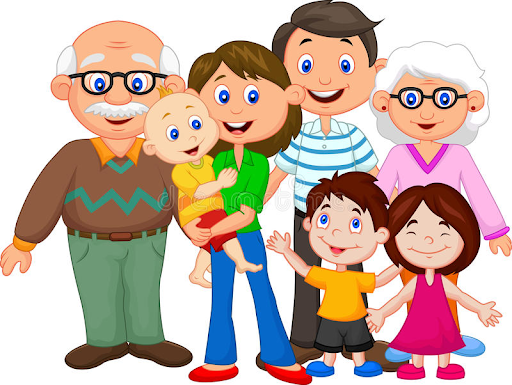 Dziecko może nazywać postaci przedstawione na obrazku bądź nazywać członków swojej rodziny Możemy wskazywać konkretną osobę na obrazku i pytać dziecko: Who is this? – Kto to jest? Powtórzmy także znajomość piosenki z ostatnich zajęć https://www.youtube.com/watch?v=XqZsoesa55wChętne dzieci mogą pokolorować rodzinę rekinów (nawiązanie do piosenki), nazywając przy tym jej członków  Na zakończenie powtórzmy zwrot, który zazwyczaj kończy nasze zajęcia – Bye, bye –pa, pa  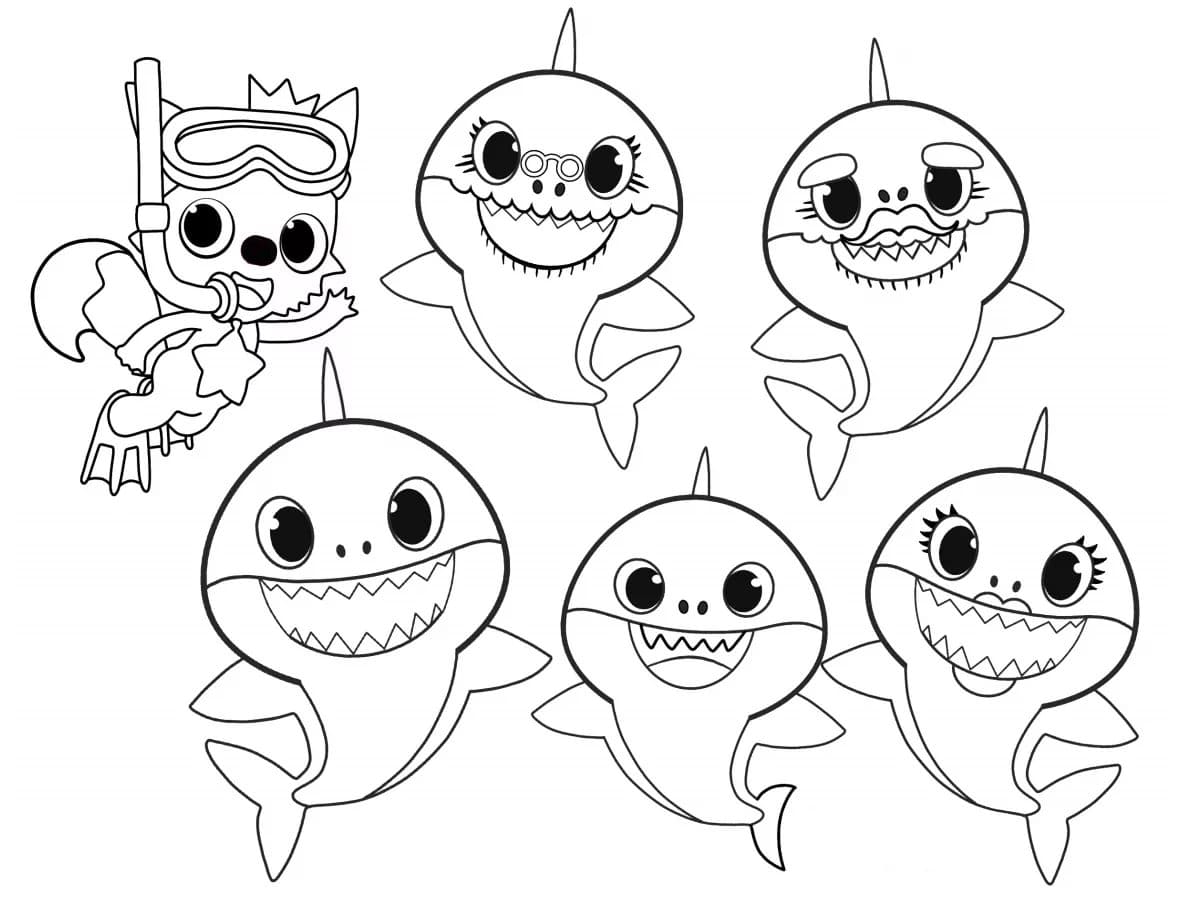 